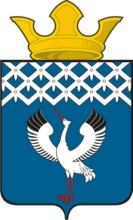 Российская ФедерацияСвердловская областьДумамуниципального образованияБайкаловского сельского поселения14-е заседание 3-го созывас. Байкалово27.11.2015 г.                                       РЕШЕНИЕ                                                   № 73О согласии на передачу МБУ «Байкаловский краеведческий музей»  из собственности муниципального образования Байкаловского сельского поселения  в муниципальную собственность муниципального образования Байкаловский муниципальный район 	В соответствии с Федеральным законом "Об общих принципах организации местного самоуправления в Российской Федерации" от 06.10.2003 № 131-ФЗ, Уставом Байкаловского сельского поселения,  Дума муниципального  образования Байкаловского сельского поселенияРЕШИЛА:1.Дать согласие на передачу МБУ «Байкаловский краеведческий музей»  из собственности муниципального образования Байкаловского сельского поселения  в муниципальную собственность муниципального образования Байкаловский муниципальный район.2. Рекомендовать Администрации муниципального образования Байкаловского сельского поселения передать МБУ «Байкаловский  краеведческий музей»  из собственности муниципального образования Байкаловского сельского поселения  в муниципальную собственность муниципального образования Байкаловский муниципальный район.3.  Настоящее решение  опубликовать (обнародовать) в «Муниципальном вестнике» - приложении к газете «Районные будни» и на официальном сайте Байкаловского сельского поселения: www.bsposelenie.ru.4.Контроль над исполнением  данного решения возложить на комиссию по бюджету, финансовой, экономической и налоговой политике (Буевич Л.Н.) Глава муниципального образованияБайкаловского сельского поселения                          _______________ Л.Ю. Пелевина27  ноября  2015г.Председатель Думы муниципального образования Байкаловского сельского поселения   _______________С.В. Кузеванова27  ноября  2015г.